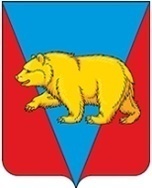 НИКОЛЬСКИЙ СЕЛЬСКИЙ СОВЕТ ДЕПУТАТОВАБАНСКОГО РАЙОНА КРАСНОЯРСКОЯ КРАЯРЕШЕНИЕ02.12.2020                                    с. Никольск                                        № 3-19РО внесении изменений в Решение Никольского сельского Совета депутатов от 18.09.2020 № 1-7Р «Об утверждении Порядка принятия решения о применении к депутату, выборному должностному лицу местного самоуправления мер ответственности, предусмотренных частью 7.3-1 статьи 40 Федерального закона от 06.10.2003 № 131-ФЗ «Об общих принципах организации местного самоуправления в Российской Федерации»» В соответствии с частью 7.3-1 статьи 40 Федерального закона от 6 октября 2003 года № 131-ФЗ «Об общих принципах организации местного самоуправления в Российской Федерации» (далее – Федеральный закон № 131 – ФЗ), статьи 5.1. Закона Красноярсмкого края от 19.12.2017 № 4-1264 (ред. от 19.12.2019) «О представлении гражданами, претендующими на замещение муниципальных должностей, должности главы (руководителя) местной администрации по контракту, и лицами, замещающими указанные должности, сведений о доходах, расходах, об имуществе и обязательствах имущественного характера и проверкедостоверности и полноты таких сведений» (далее - Закон края № 4-1264), руководствуясь Уставом Никольского сельсовета Никольский сельский Совет депутатов РЕШИЛ:1. Внести в Решение Никольского сельского Совета депутатов от 18.09.2020 № 1-7Р «Об утверждении Порядка  принятия решения о применении к депутату, выборному должностному лицу местного самоуправления мер ответственности, указанных в части 7.3-1 статьи 40 Федерального закона от 06.10.2003 № 131-ФЗ «Об общих принципах организации местного самоуправления в Российской Федерации» следующие изменения:1.1 В пункте 15 Порядка, утвержденного Актом, слова «со дня его официального опубликования» заменить словами «после его подписания».          2. Настоящее Решение вступает в силу  со дня официального опубликования. Председатель Совета депутатов (глава сельсовета)                  С.Ф.Охотникова